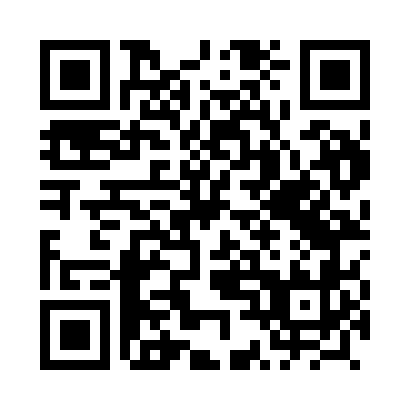 Prayer times for Zytowan, PolandWed 1 May 2024 - Fri 31 May 2024High Latitude Method: Angle Based RulePrayer Calculation Method: Muslim World LeagueAsar Calculation Method: HanafiPrayer times provided by https://www.salahtimes.comDateDayFajrSunriseDhuhrAsrMaghribIsha1Wed2:575:3012:586:068:2710:492Thu2:535:2912:586:078:2810:523Fri2:495:2712:586:088:3010:554Sat2:455:2512:586:098:3210:595Sun2:445:2312:586:108:3311:026Mon2:435:2112:586:118:3511:047Tue2:435:1912:586:128:3611:058Wed2:425:1812:576:138:3811:059Thu2:415:1612:576:148:4011:0610Fri2:405:1412:576:158:4111:0711Sat2:405:1312:576:168:4311:0712Sun2:395:1112:576:178:4411:0813Mon2:385:0912:576:188:4611:0914Tue2:385:0812:576:188:4811:0915Wed2:375:0612:576:198:4911:1016Thu2:375:0512:576:208:5111:1117Fri2:365:0312:576:218:5211:1118Sat2:365:0212:576:228:5411:1219Sun2:355:0112:586:238:5511:1320Mon2:344:5912:586:248:5711:1321Tue2:344:5812:586:258:5811:1422Wed2:344:5712:586:258:5911:1523Thu2:334:5612:586:269:0111:1524Fri2:334:5412:586:279:0211:1625Sat2:324:5312:586:289:0311:1726Sun2:324:5212:586:299:0511:1727Mon2:324:5112:586:299:0611:1828Tue2:314:5012:586:309:0711:1829Wed2:314:4912:586:319:0811:1930Thu2:314:4812:596:319:1011:2031Fri2:304:4712:596:329:1111:20